KRAMFORS KONSTHALL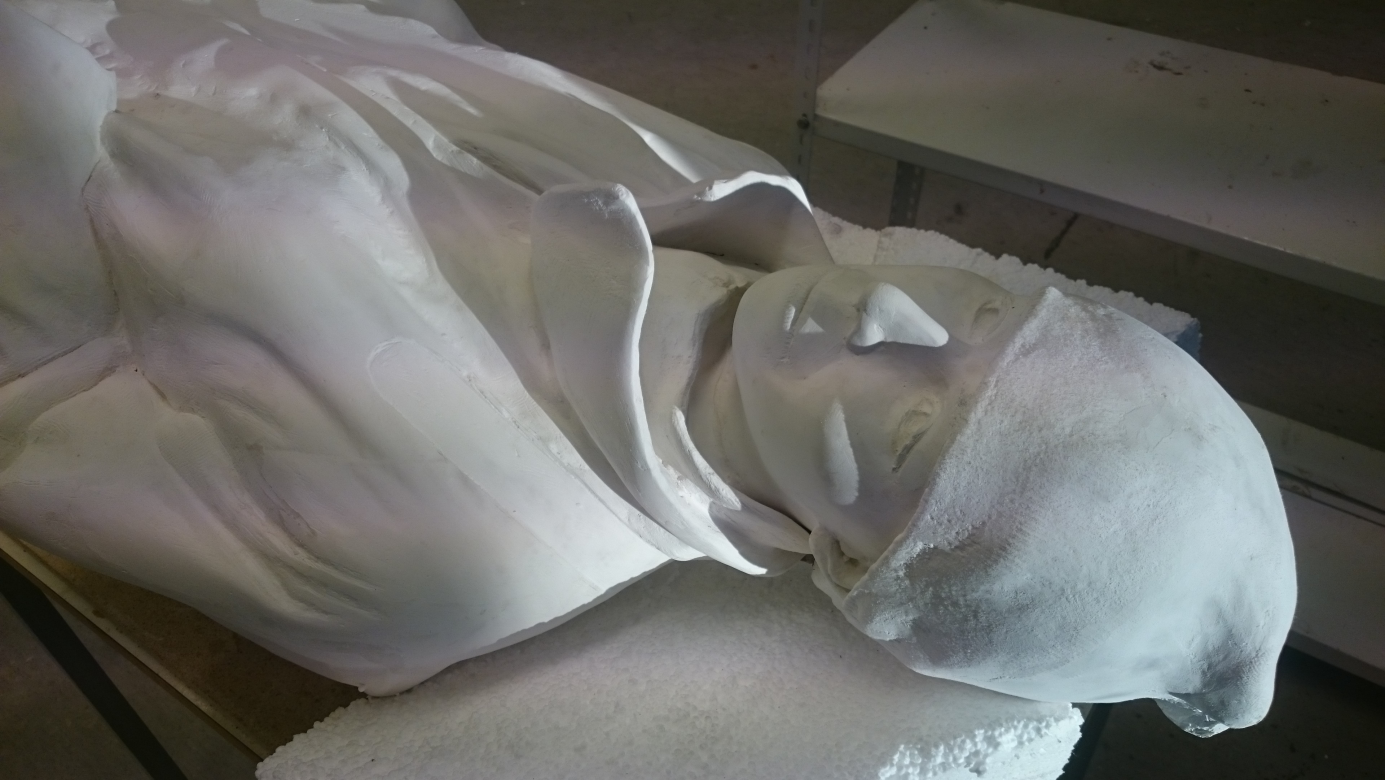                  Jörgen Nilsson              Materialen, metoden, ljuset, färgen, Magdas form                          14 september - 7 oktober 2019              Vernissage lördag den 14 september kl 12 00                                          Välkommen                                  Arr. Kramfors Kommun  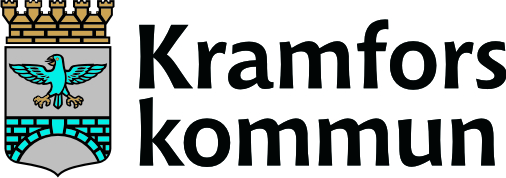 